CELEBRITIES AT GIVENCHYWOMEN READY-TO-WEAR SPRING SUMMER 2023ALL DRESSED IN GIVENCHYOCTOBER 2nd 2022 – PARIS, FRANCE
For high-resolution images, please use the below link:https://www.dropbox.com/sh/f0ct5zabbzl9r00/AABtAGBHyAp_zNYndBimWN_Ja?dl=0 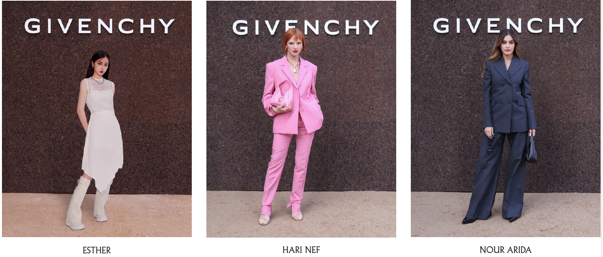 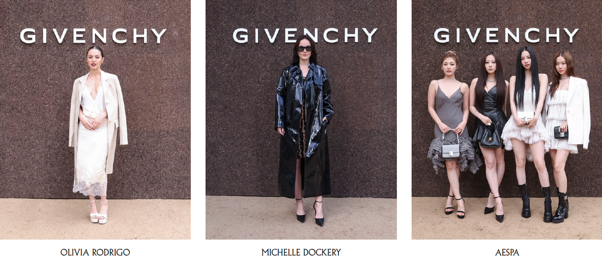 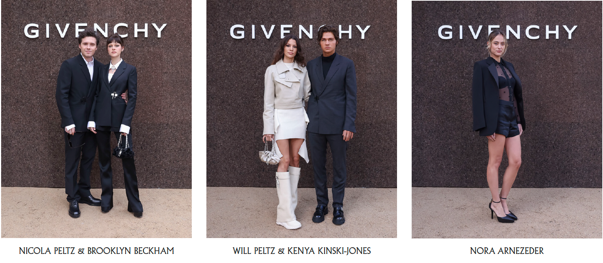 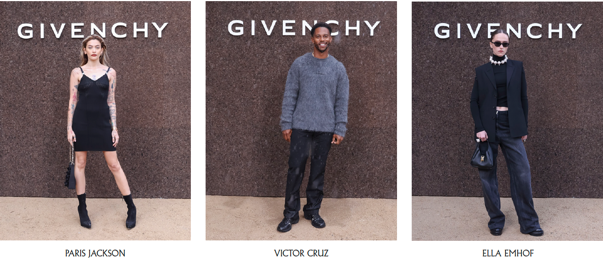 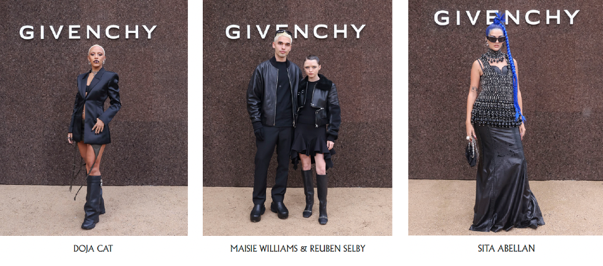 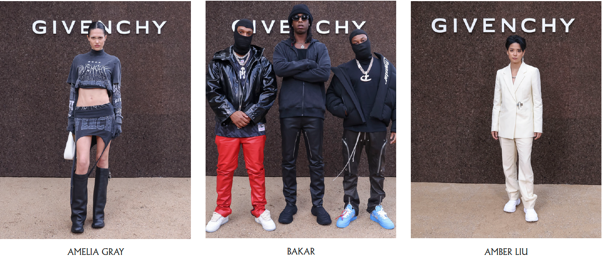 ---For press enquiries please contact:The Qode – Shaheena Usman – shaheena@theqode.comThe Qode – Gopika Madan – gopika@theqode.comThe Qode – Evane Dsouza – evane@theqode.com